MODELLO 1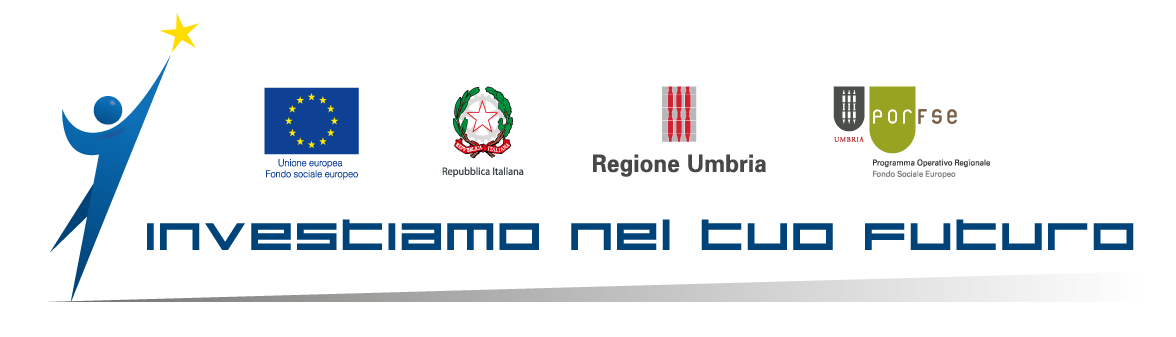 Spett.le Regione UmbriaDirezione Attività Produttive, lavoro,Formazione e IstruzioneServizio Istruzione e ApprendimentiVia M. Angeloni, 6106124 PerugiaPEC:direzionesviluppo.regione@postacert.umbria.itdenominazione e ragione sociale del soggetto attuatore ENTE DI FORMAZIONE_________________________________________________________________________________________ ATI/ATS 	(indicare la denominazione e la ragione sociale di tutti i soggetti partner)___________________________________________________________________________________________________________________________________________________________________________________________________________________________________________________________________________anagrafica del soggetto attuatore(Nel caso di ATI/ATS va compilata l’anagrafica di ciascun soggetto partner)Denominazione e ragione sociale_______________________________________________________________________________________Sede legalevia _____________________________________________________________________________________città _____________________________________________________ prov __________ cap ____________telefono _____________________ fax ________________ e-mail __________________________________indirizzo PEC _____________________________________________________________________________indirizzo sito web _________________________________________________________________________sede operativa (in caso di organismi di formazione accreditati a livello regionale fare riferimento alle sedi operative oggetto dell’accreditamento)via _____________________________________________________________________________________città _____________________________________________________ prov __________ cap ____________telefono _____________________ fax ________________ e-mail __________________________________indirizzo PEC _____________________________________________________________________________partita iva ___________________________________________________________________________codice fiscale _________________________________________________________________________registrazionic/o Camera di Commercio n. ____________________________________ anno __________ prov. ________c/o Tribunale n. _______________________________________________ anno _________ prov. ________anno di costituzione dell’ente  ___________________________________________________________posizioni contributiven. matricola: _______________________ presso INPS sede di ______________________________________n. posizione: _______________________ presso INAIL sede di _____________________________________n. posizione: _______________________ presso altro ente assistenziale (specificare) ___________________tipologia organismo formativo accreditato a livello regionale per la macro-tipologia: formazione iniziale formazione superiore formazione continua/permanenteEstremi dell’atto di accreditamento ___________________________________________________________ organismo formativo non accreditato a livello regionale  altro organismo non accreditato (es. imprese, consorzio, etc.)chiedeCon riferimento al progetto “_____________________________________” approvato nell’ambito dell’avviso in oggetto:  l’autorizzazione all’avvio ed al finanziamento del/i seguente/i intervento/i formativo/i :*Allegare Modello 1Consapevole delle responsabilità e delle sanzioni penali stabilite dalla legge in caso di falsità in atti e dichiarazioni mendaci (art. 76 D.P.R. n. 445/2000)1 e della decadenza dai benefici eventualmente conseguenti al provvedimento emanato sulla base di dichiarazioni non veritiere (art. 75 D.P.R. n. 445/2000) 1dichiara2di aver preso visione dell’Avviso e di accettarne senza riserva alcuna, tutte le condizioni;di accettare l’applicazione della normativa comunitaria, nazionale e regionale che regola la gestione del Fondo Sociale Europeo e la formazione professionale e di tenerne conto in fase di predisposizione e gestione del progetto e di rendicontazione dei finanziamenti;di accettare il sistema dei controlli pubblici, anche con riferimento alle dichiarazioni sostitutive ai sensi del D.P.R. n. 445/2000;di essere un organismo senza fini di lucro in base alle norme vigenti e offre servizi educativi destinati all’istruzione e formazione dei giovani fino a 18 anni e che tali requisiti risultano dallo statuto dell’organismo;di avere un progetto educativo finalizzato a far acquisire ai predetti giovani i saperi e le competenze di cui all’articolo 1, comma 622 della L. n. 296/06, adottato con Decreto del Ministro della Pubblica Istruzione 22 agosto 2007, n. 139;di applicare, nella gestione del personale dipendente impegnato nei percorsi, il Contratto collettivo nazionale di lavoro della formazione professionale o degli Enti pubblici;di attuare stabili relazioni con le famiglie e con i soggetti economici e sociali del territorio, anche attraverso misure di accompagnamento per favorire il successo formativo;di garantire la collegialità nella progettazione e nella gestione delle attività didattiche e formative, assicurando la certificazione periodica e finale di risultati di apprendimento.dichiara inoltredi conoscere la normativa comunitaria, nazionale e regionale che regola la gestione del FSE e la formazione professionale e di tenerne conto in fase di predisposizione del progetto e in fase di gestione e rendicontazione dei finanziamenti;che l’ente/azienda:in riferimento agli adempimenti previsti dall’art. 2 legge 266/2002 e successive modifiche ed integrazioni è in regola con il versamento dei contributi previdenziali ed assistenziali secondo le norme di legge;rispetta, per il personale dipendente e non, le vigenti disposizioni normative e contrattuali, ivi comprese quelle in materia di sicurezza e gli obblighi di legge riguardanti il collocamento dei disabili;si trova nel pieno e libero esercizio dei propri diritti, non essendo sottoposto a procedure concorsuali né ad amministrazione controllata;non ha commesso violazioni, definitivamente accertate rispetto agli obblighi relativi al pagamento di imposte e tasse, secondo la legislazione italiana;che nei confronti dell’ente/azienda non sussistono cause di divieto, decadenza o sospensione prevista dalla L. 575/65 ed indicate nell’allegato al D.Lgs. 490/94 (antimafia);di sapere che la Regione Umbria può verificare la veridicità di quanto dichiarato con controlli anche a campione;che sono autentiche e veritiere tutte le informazioni riportate nella presente domanda.Allega: Piano finanziario (Modello 1) Dichiarazione di impegno a costituirsi in ATI/ATSModello 1 Schema Piano finanziario 1° annoModalità 1 di rendicontazione dei costi reali ammissibili al tasso forfettario del 15% dei costi diretti di personale - ex ART. 68 PAR. 1, LETTERE B) REG. (UE) 1303/2013- Scheda 5.1.1 Manuale delle Operazioni -  GE.O - rev. n. 3, 21 giugno 2018, DD n. 6457  Voci di costo ammissibile per categoria di spesa 1. PREPARAZIONE1.A2	Progettazione dell'intervento1.A3	Pubblicizzazione e promozione dell'intervento1.A5	Costituzione di ATI/ATS2. REALIZZAZIONE2.A – Voci comuni2.A1	Personale per attività di coordinamento2.A3	Rimborsi spese di mobilità del personale2.A4	Assicurazione dei partecipanti agli interventi2.A5	Rimborsi spese di mobilità dei partecipanti agli interventi2.A6	Spese per garanzie e di gestione bancaria 2.B – Misure a sostegno dell'apprendimento e dello sviluppo della capacità istituzionale ed amministrativa2.B1	Personale docente (compresi co-docenti, relatori e tecnici di laboratorio)2.B2	Personale per attività di tutoraggio2.B11	Materiali e sussidi didattici2.B12	Aule/laboratori/attrezzature utilizzate esclusivamente per le attività didattiche4. MONITORAGGIO E RENDICONTAZIONE DI PROGETTO4.A1	Personale per il monitoraggio e la rendicontazione di progetto5. TASSI FORFETTARI5.A1	Costi indiretti a tasso forfettario pari al 15% dei costi diretti ammissibili di personale - ex art. 68 par. 1, lettere b) Reg. (UE) 1303/2013 rimborsati applicando il tasso forfettario pari al 15% dei costi diretti di personale (totale delle voci 1.A2; 2.A1; 2.B1; 2.B2; 2.B13; 2.B14; 4.A1).Schema Piano finanziario 2° annoModalità 1 di rendicontazione dei costi reali ammissibili al tasso forfettario del 15% dei costi diretti di personale - ex ART. 68 PAR. 1, LETTERE B) REG. (UE) 1303/2013- Scheda 5.1.1 Manuale delle Operazioni -  GE.O - rev. n. 3, 21 giugno 2018, DD n. 6457  Voci di costo ammissibile per categoria di spesa 2. REALIZZAZIONE2.A – Voci comuni2.A1	Personale per attività di coordinamento2.A3	Rimborsi spese di mobilità del personale2.A4	Assicurazione dei partecipanti agli interventi2.A5	Rimborsi spese di mobilità dei partecipanti agli interventi2.A6	Spese per garanzie e di gestione bancaria 2.B – Misure a sostegno dell'apprendimento e dello sviluppo della capacità istituzionale ed amministrativa2.B1	Personale docente (compresi co-docenti, relatori e tecnici di laboratorio)2.B2	Personale per attività di tutoraggio2.B11	Materiali e sussidi didattici2.B12	Aule/laboratori/attrezzature utilizzate esclusivamente per le attività didattiche4. MONITORAGGIO E RENDICONTAZIONE DI PROGETTO4.A1	Personale per il monitoraggio e la rendicontazione di progetto5. TASSI FORFETTARI5.A1	Costi indiretti a tasso forfettario pari al 15% dei costi diretti ammissibili di personale - ex art. 68 par. 1, lettere b) Reg. (UE) 1303/2013 rimborsati applicando il tasso forfettario pari al 15% dei costi diretti di personale (totale delle voci 1.A2; 2.A1; 2.B1; 2.B2; 2.B13; 2.B14; 4.A1).Schema Piano finanziario 3° annoModalità 1 di rendicontazione dei costi reali ammissibili al tasso forfettario del 15% dei costi diretti di personale - ex ART. 68 PAR. 1, LETTERE B) REG. (UE) 1303/2013- Scheda 5.1.1 Manuale delle Operazioni -  GE.O - rev. n. 3, 21 giugno 2018, DD n. 6457  Voci di costo ammissibile per categoria di spesa 2. REALIZZAZIONE2.A – Voci comuni2.A1	Personale per attività di coordinamento2.A3	Rimborsi spese di mobilità del personale2.A4	Assicurazione dei partecipanti agli interventi2.A5	Rimborsi spese di mobilità dei partecipanti agli interventi2.A6	Spese per garanzie e di gestione bancaria 2.B – Misure a sostegno dell'apprendimento e dello sviluppo della capacità istituzionale ed amministrativa2.B1	Personale docente (compresi co-docenti, relatori e tecnici di laboratorio)2.B2	Personale per attività di tutoraggio2.B11	Materiali e sussidi didattici2.B12	Aule/laboratori/attrezzature utilizzate esclusivamente per le attività didattiche               2.B14 Esami svolti da Commissioni pubbliche3. DIFFUSIONE DEI RISULTATI3.A1	Incontri e seminari3.A2	Report e pubblicazioni4. MONITORAGGIO E RENDICONTAZIONE DI PROGETTO4.A1	Personale per il monitoraggio e la rendicontazione di progetto5. TASSI FORFETTARI5.A1	Costi indiretti a tasso forfettario pari al 15% dei costi diretti ammissibili di personale - ex art. 68 par. 1, lettere b) Reg. (UE) 1303/2013 rimborsati applicando il tasso forfettario pari al 15% dei costi diretti di personale (totale delle voci 1.A2; 2.A1; 2.B1; 2.B2; 2.B13; 2.B14; 4.A1).dichiarazione di impegno a costituirsi in ati/ats(La dichiarazione deve essere resa da ciascun soggetto che si impegni alla costituzione in ATI/ATS)Con riferimento al progetto dal titolo _________________________________________________________relativo all’“Avviso per la presentazione dell’offerta formativa relativa a Percorsi di Istruzione e Formazione Professionale con sperimentazione del Sistema Duale di cui alle Leggi regionali n. 30/2013 e n. 20/2017”,  il/la sottoscritto/a ____________________________________________________________________________in qualità di Legale Rappresentante di _________________________________________________________ dichiara l’intenzione di costituire, qualora il progetto stesso sia approvato, un ___________________ (specificare se A.T.I. oppure A.T.S.) con i seguenti partner _____________________________________________________________________________________________________________________________________________________________indicando quale capofila il soggetto ___________________________________________________________DOMANDA DI FINANZIAMENTO DELLE ATTIVITÀAvviso Pubblico per la presentazione dell’offerta formativa relativa a Percorsi di Istruzione e Formazione Professionale con sperimentazione del Sistema Duale di cui alle Leggi regionali n. 30/2013 e n. 20/2017 Anno 2019/2020Titolo del percorso formativoAnnualitàN. AllieviSedeFinanziamento richiesto*